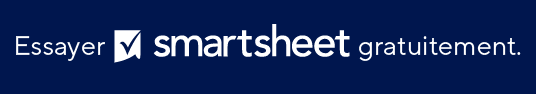 MODÈLE DE FACTURE MÉDICALE				 VOTRE LOGOFACTURE MÉDICALEFACTURE MÉDICALEFACTURE MÉDICALENom de l’entrepriseDATE DE LA FACTURE123, rue MainHamilton, OH 44416N° DE FACTURE(321) 456-7890Adresse e-mailDATE D’ÉCHÉANCEFACTURER POURMONTANT DÛÀ L’ATTENTION DE : Nom/ServiceNom de l’entreprise123, rue MainHamilton, OH 44416(321) 456-7890Adresse e-mailDESCRIPTIONTOTALSOUS-TOTALAUTRETOTALREMETTRE LE PAIEMENT ÀCONDITIONS GÉNÉRALESÀ L’ATTENTION DE : Nom/Service• Versez le paiement dans les _______ jours suivant la réception de la facture.Nom de l’entreprise• Des frais de _______ % seront appliqués par jour pour les factures tardives.123, rue MainHamilton, OH 44416MERCIMERCIMERCIMERCIEn cas de questions concernant ce devis, veuillez contacterEn cas de questions concernant ce devis, veuillez contacterEn cas de questions concernant ce devis, veuillez contacterEn cas de questions concernant ce devis, veuillez contacterNom, (321) 456-7890, Adresse électroniqueNom, (321) 456-7890, Adresse électroniqueNom, (321) 456-7890, Adresse électroniqueNom, (321) 456-7890, Adresse électroniquewww.votresiteinternet.comwww.votresiteinternet.comwww.votresiteinternet.comwww.votresiteinternet.comEXCLUSION DE RESPONSABILITÉTous les articles, modèles ou informations proposés par Smartsheet sur le site web sont fournis à titre de référence uniquement. Bien que nous nous efforcions de maintenir les informations à jour et exactes, nous ne faisons aucune déclaration, ni n’offrons aucune garantie, de quelque nature que ce soit, expresse ou implicite, quant à l’exhaustivité, l’exactitude, la fiabilité, la pertinence ou la disponibilité du site web, ou des informations, articles, modèles ou graphiques liés, contenus sur le site. Toute la confiance que vous accordez à ces informations relève de votre propre responsabilité, à vos propres risques.